Муниципальное бюджетное образовательное учреждение «Средняя общеобразовательная школа №9»Ханты-Мансийский автономный округ – Югра, г. НефтеюганскТехнологическая карта урока по теме:«Гражданское общество в России: миф или реальность?»                                                        Автор-составитель:                                                  учитель истории и обществознания                                                  Елена Сергеевна Хайсарова Пояснительная запискаВ настоящее время широкое распространение получили нетрадиционные формы уроков, где используются игровые технологии. В образовательном процессе использую занимательные, деловые, ролевые игры. Игра на уроке активизирует учащихся, повышает познавательный интерес. Он вызывает у детей эмоциональный подъем, повышает работоспособность, которая переходит в творчество.Дебаты – современная педагогическая технология, представляющая собой особую форму дискуссии, которая проводится по определенным правилам. В то же время, дебаты – целенаправленный и упорядоченный, структурированный обмен идеями, суждениями, мнениями.Один из наиболее важных навыков, который будет вырабатываться при помощи дебатов – это критическое мышление.Цель: составить проект урока по обществознанию с использованием деловой игры - дебаты.В дебатах особая роль принадлежит распределению ролей. Данный урок разработан на малокомплектный класс (6 человек), поэтому роли ведущего, таймспикера (ответственный за соблюдение регламента), судьи и эксперта принадлежит учителю. Члены команды «Утверждения»  - 3 человека, они же и спикеры. Члены команды «Отрицания» - 3 человека, они также являются спикерами.Рассаживание в кабинете по группам: первая парта – учитель (напротив доски),  парты по бокам: команда «Утверждения» напротив  команда «Отрицания». При оценивании учитель руководствуется критерием оценки и заполняет судейский протокол (приложение 5).Данная тема урока рассматривается на протяжении 2-х часов. Данный урок является вторым при изучении «Гражданское общество и государство». Ребятам заранее было сообщено, что урок пройдет в форме дебатов, конкретная тема для игры  не указывалась, только тема урока, поэтому ребята заранее могли подготовить, просмотреть и отобрать необходимые ресурсы (пользоваться этими ресурсами можно на уроке).Технологическая карта урокаПредставленное аттестационное задание, автор гарантирует, что использованная в задании информация не нарушает прав интеллектуальной собственности  третьих лиц.Литература:Обществознание. 9 класс. Учебник для общеобразовательных организаций. Л.Н. Боголюбов – М. : Просвещение, 2021 г.ПРИЛОЖЕНИЕ 1.Правила ведения дискуссииУважение всех участников.Честность при ответе.Дебаты (дискуссия) это часть обучения, поэтому проигравших нет.Строгое соблюдение регламента.5. Обращаться к друг другу начиная со слов «Уважаемый…».6. Аргумент считается полным если: - сообщена основная мысль (тезис);- поддерживается доказательной базой, примером из жизни, закона, другой литературы и т.д. (поддержка);- подведен итог основной мысли.ПРИЛОЖЕНИЕ 2Вопросы для составления кейсов команд. Вопросы 1 команде «В современной России есть гражданское общество»Что такое гражданское общество?По Конституции РФ «Россия является правовым государством», на основе этого тезиса можно сказать, что в России существует гражданское общество?Зачем необходимо гражданское общество?Какие основные моменты гражданского общества демонстрируют правовое государство и реализацию основных прав и свобод человека?Можно ли сказать, что в России существует защита прав и свобод человека (Примеры)? Каким образом защищаются права человека в России (Примеры)?Вопросы 2 команде «В современной России нет гражданского общества»Что такое гражданское общество?Почему гражданское общество неразрывно с правовым государством?Все ли права и свободы в России соблюдаются? Примеры.Действует ли в России защита прав и свобод человека? Можно ли восстановить нарушенные права в России (примеры)? В ответ необходимо содержать критерии на которые опирается судья1. Число аргументов2. Содержание аргументов3. Командность (все члены команды активно участвуют и выступают)4. Корректность (по отношению к противнику)5. Соблюдение регламента (сказанное после отведенного времени не засчитывается)6. Речь (свободная, эмоциональная, грамотная)ПРИЛОЖЕНИЕ 3ОпросникКакой точки зрения Вы придерживаетесь: Есть ли гражданское общество в России?  ___да/нет__Чья речь Вам больше всего понравилась? __________________________________________________Почему? _____________________________________________________________________________Какой вопрос Вам больше всего понравился ________________________________________________Как Вы думаете, какой спикер лучше всего ответил на вопросы _________________________________Почему?______________________________________________________________________________Понравился сегодняшний урок? ___да/нет__Какой момент Вам больше всего запомнился? ______________________________________________Хотите ли Вы еще такие уроки? __да/нет__ Что у меня сегодня не удалось ____________________________________________________________ПРИЛОЖЕНИЕ 4Бланк составления кейсаПри составлении кейса обращайте внимание на вопросы к команде из них можно составить аргументы и контраргументы. Тема: Гражданское общество в России: миф или реальность?Тезис доказательства: В современной России нет/есть гражданского общества Аргумент 1 ____________________________________________________________________________(тезис)Доказательство ______________________________________________________________________________________________________________________________________________________________________Итог______________________________________________________________________________________Аргумент 2 ____________________________________________________________________________(тезис)Доказательство ______________________________________________________________________________________________________________________________________________________________________Итог______________________________________________________________________________________Аргумент 3 ____________________________________________________________________________(тезис)Доказательство ______________________________________________________________________________________________________________________________________________________________________Итог______________________________________________________________________________________Контраргумент ____________________________________________________________________________Контраргумент ____________________________________________________________________________Вывод по игре _________________________________________________________________________________________________________________________________________________________________________________________________________________________________________________________________________________________________________________________________________________________________________________________________________________________________________________________________________________________________________________________________________________________________Таким образом наша команда доказала, что в современной России нет/есть гражданского общества. ПРИЛОЖЕНИЕ 5Критерии оценки для судей1. Число аргументов2. Содержание аргументов3. Командность (все члены команды активно участвуют и выступают)4. Корректность (по отношению к противнику)5. Соблюдение регламента (сказанное после отведенного времени не засчитывается)6. Речь (свободная, эмоциональная, грамотная)СУДЕЙСКИЙ И ЭКСПЕРТНЫЙ ПРОТОКОЛ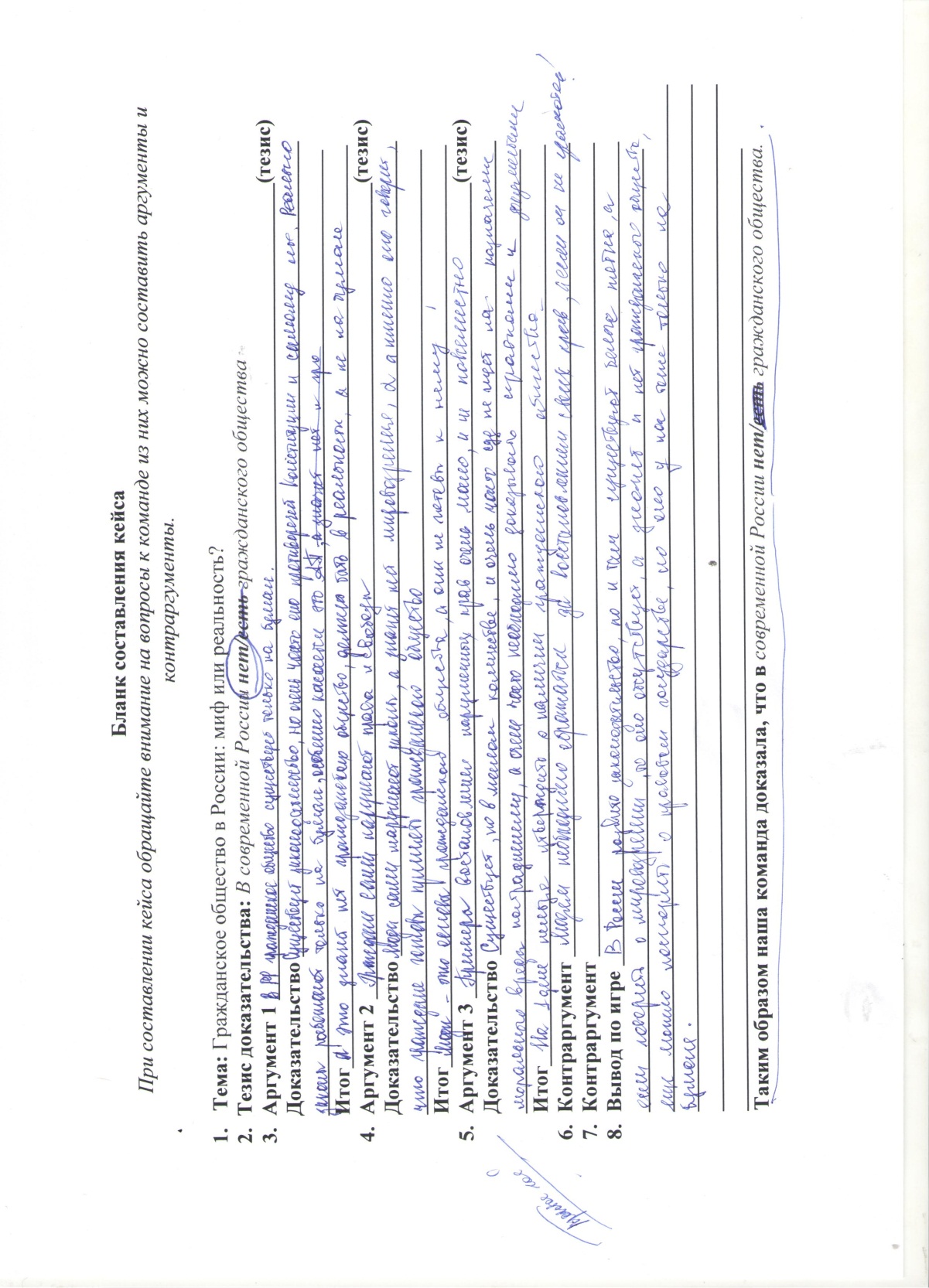 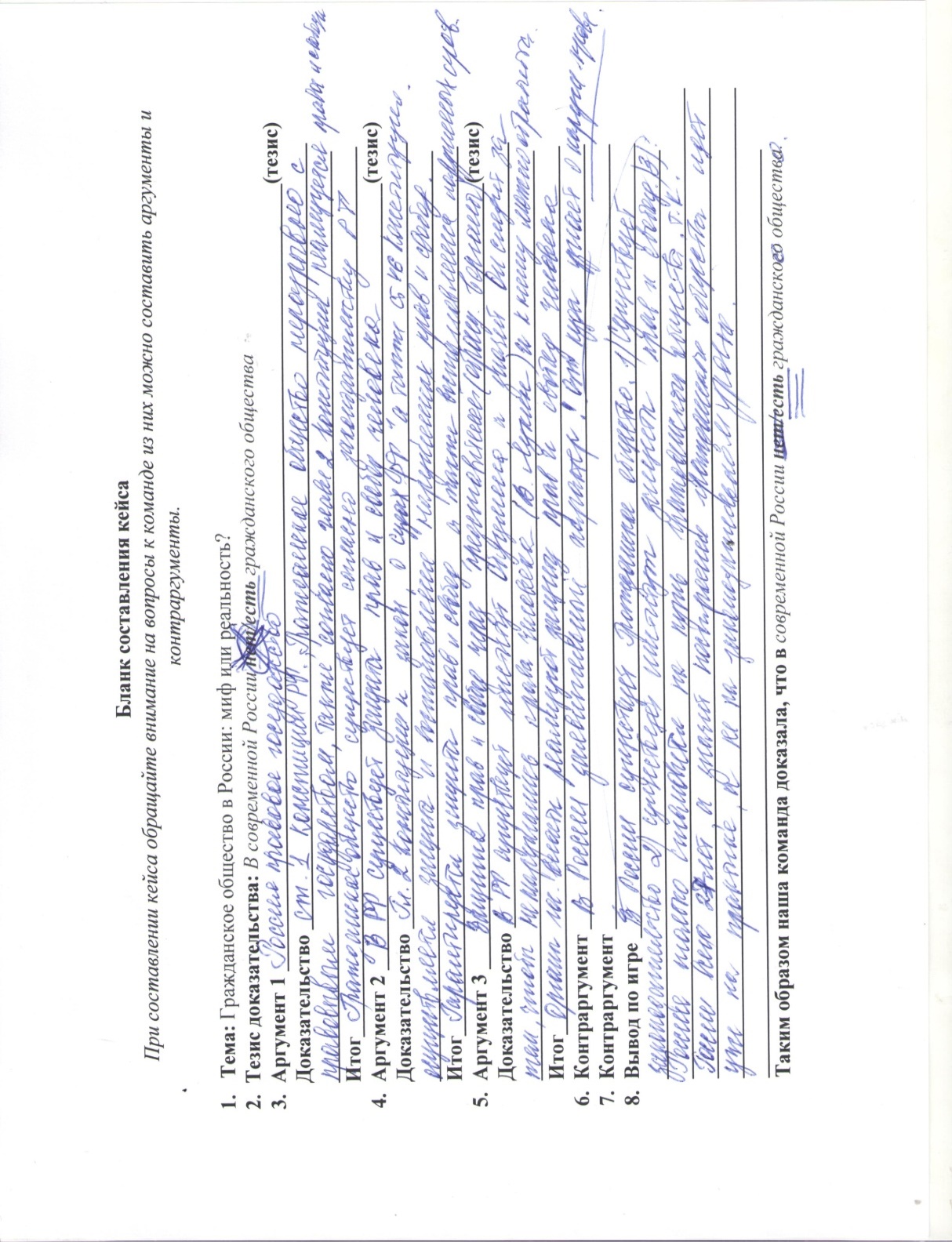 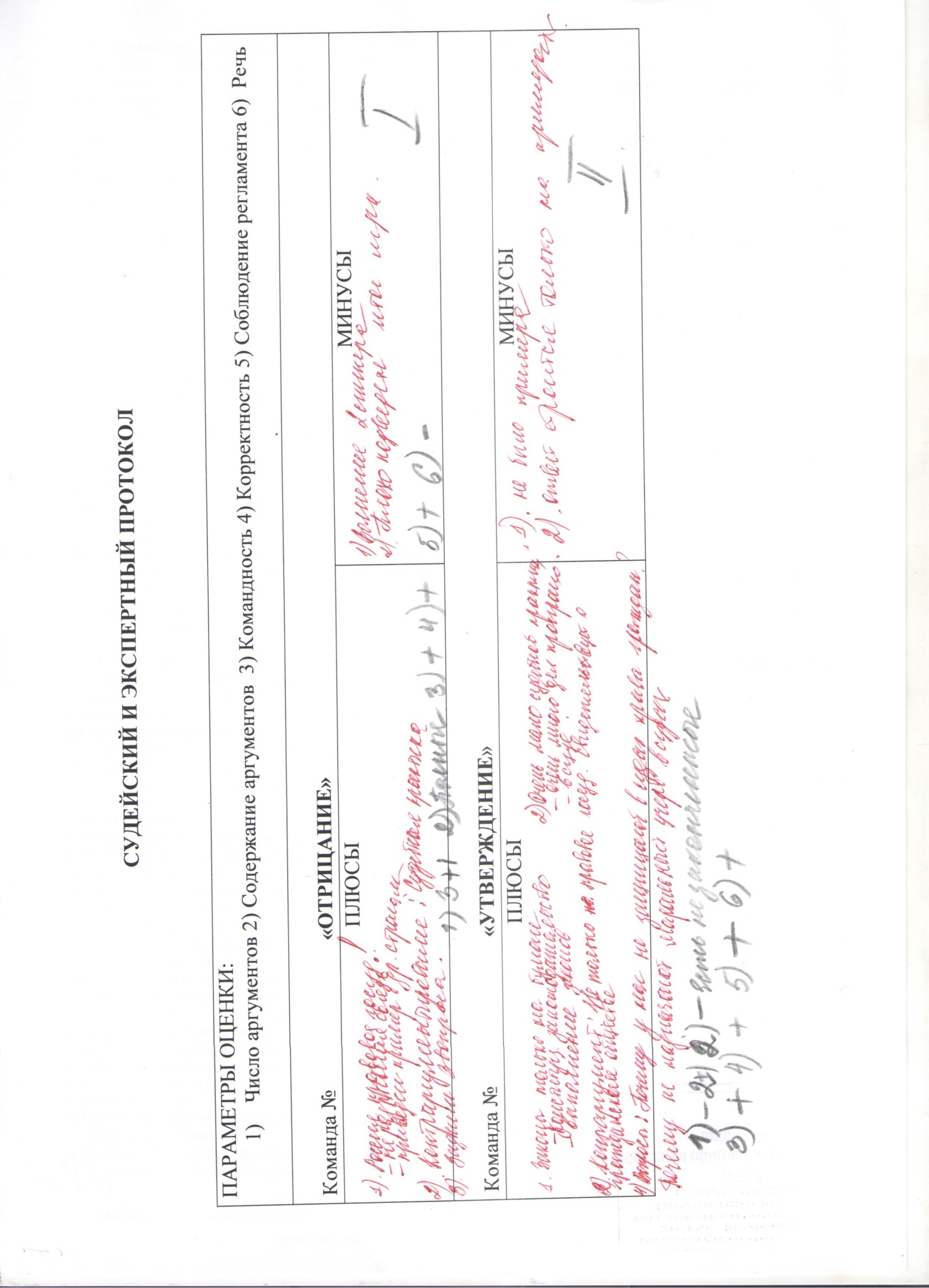 Название предмета: обществознание Название предмета: обществознание Название предмета: обществознание Название предмета: обществознание Класс: 9Класс: 9Класс: 9Урок №7Дата:17.10Тема:Тема:Тема:Тема: Гражданское общество в России: миф или реальность? Гражданское общество в России: миф или реальность? Гражданское общество в России: миф или реальность? Гражданское общество в России: миф или реальность? Гражданское общество в России: миф или реальность?Образовательные цели:Образовательные цели:Образовательные цели:Образовательные цели:Предоставление учащимся возможности получить разнообразную информацию по теме «Гражданское общество в России», продемонстрировать и повысить свою компетентность, проверить и уточнить свои представления и взгляды на обсуждаемую проблему, применить имеющиеся знания в процессе совместного решения учебных задач.Предоставление учащимся возможности получить разнообразную информацию по теме «Гражданское общество в России», продемонстрировать и повысить свою компетентность, проверить и уточнить свои представления и взгляды на обсуждаемую проблему, применить имеющиеся знания в процессе совместного решения учебных задач.Предоставление учащимся возможности получить разнообразную информацию по теме «Гражданское общество в России», продемонстрировать и повысить свою компетентность, проверить и уточнить свои представления и взгляды на обсуждаемую проблему, применить имеющиеся знания в процессе совместного решения учебных задач.Предоставление учащимся возможности получить разнообразную информацию по теме «Гражданское общество в России», продемонстрировать и повысить свою компетентность, проверить и уточнить свои представления и взгляды на обсуждаемую проблему, применить имеющиеся знания в процессе совместного решения учебных задач.Предоставление учащимся возможности получить разнообразную информацию по теме «Гражданское общество в России», продемонстрировать и повысить свою компетентность, проверить и уточнить свои представления и взгляды на обсуждаемую проблему, применить имеющиеся знания в процессе совместного решения учебных задач.Развивающие цели:Развивающие цели:Развивающие цели:Развивающие цели:Стимулирование творчества обучающихся, развитие их способности к анализу информации и аргументированному, логически выстроенному доказательству своих идей и взглядов.Стимулирование творчества обучающихся, развитие их способности к анализу информации и аргументированному, логически выстроенному доказательству своих идей и взглядов.Стимулирование творчества обучающихся, развитие их способности к анализу информации и аргументированному, логически выстроенному доказательству своих идей и взглядов.Стимулирование творчества обучающихся, развитие их способности к анализу информации и аргументированному, логически выстроенному доказательству своих идей и взглядов.Стимулирование творчества обучающихся, развитие их способности к анализу информации и аргументированному, логически выстроенному доказательству своих идей и взглядов.Воспитательные цели:Воспитательные цели:Воспитательные цели:Воспитательные цели:Повышение коммуникативной активности учащихся, их эмоциональной включенности в учебный процесс; создание благоприятных условий для проявления индивидуальности и самоопределения в существующих точках зрения на определенную проблему, выбора своей позиции, формирование умения аргументированно и спокойно отстаивать свою точку зрения и стараться убедить оппонентов, используя имеющуюся информацию по проблеме, а также принимать точку зрения оппонентов.Повышение коммуникативной активности учащихся, их эмоциональной включенности в учебный процесс; создание благоприятных условий для проявления индивидуальности и самоопределения в существующих точках зрения на определенную проблему, выбора своей позиции, формирование умения аргументированно и спокойно отстаивать свою точку зрения и стараться убедить оппонентов, используя имеющуюся информацию по проблеме, а также принимать точку зрения оппонентов.Повышение коммуникативной активности учащихся, их эмоциональной включенности в учебный процесс; создание благоприятных условий для проявления индивидуальности и самоопределения в существующих точках зрения на определенную проблему, выбора своей позиции, формирование умения аргументированно и спокойно отстаивать свою точку зрения и стараться убедить оппонентов, используя имеющуюся информацию по проблеме, а также принимать точку зрения оппонентов.Повышение коммуникативной активности учащихся, их эмоциональной включенности в учебный процесс; создание благоприятных условий для проявления индивидуальности и самоопределения в существующих точках зрения на определенную проблему, выбора своей позиции, формирование умения аргументированно и спокойно отстаивать свою точку зрения и стараться убедить оппонентов, используя имеющуюся информацию по проблеме, а также принимать точку зрения оппонентов.Повышение коммуникативной активности учащихся, их эмоциональной включенности в учебный процесс; создание благоприятных условий для проявления индивидуальности и самоопределения в существующих точках зрения на определенную проблему, выбора своей позиции, формирование умения аргументированно и спокойно отстаивать свою точку зрения и стараться убедить оппонентов, используя имеющуюся информацию по проблеме, а также принимать точку зрения оппонентов.Тип урока:Тип урока:Тип урока:Тип урока:Повторительно – обобщающий.Повторительно – обобщающий.Повторительно – обобщающий.Повторительно – обобщающий.Повторительно – обобщающий.Форма урока:Форма урока:Форма урока:Форма урока:Урок - дебаты.Урок - дебаты.Урок - дебаты.Урок - дебаты.Урок - дебаты.Основные термины и понятия:Основные термины и понятия:Основные термины и понятия:Основные термины и понятия:Гражданское общество, правовое государство, гражданин.Гражданское общество, правовое государство, гражданин.Гражданское общество, правовое государство, гражданин.Гражданское общество, правовое государство, гражданин.Гражданское общество, правовое государство, гражданин.Межпредметные связи:Межпредметные связи:Межпредметные связи:Межпредметные связи:Право, история.Право, история.Право, история.Право, история.Право, история.Познавательные УУД:Познавательные УУД:Познавательные УУД:Познавательные УУД:Развивают навыки познавательной рефлексии как осознания совершаемых действий и мыслительных процессов, овладевают навыками решения проблем.Развивают навыки познавательной рефлексии как осознания совершаемых действий и мыслительных процессов, овладевают навыками решения проблем.Развивают навыки познавательной рефлексии как осознания совершаемых действий и мыслительных процессов, овладевают навыками решения проблем.Развивают навыки познавательной рефлексии как осознания совершаемых действий и мыслительных процессов, овладевают навыками решения проблем.Развивают навыки познавательной рефлексии как осознания совершаемых действий и мыслительных процессов, овладевают навыками решения проблем.Коммуникативные УУД:Коммуникативные УУД:Коммуникативные УУД:Коммуникативные УУД:Развивают умение участвовать в дискуссии; ясно, точно и логично излагать свою точку зрения; эффективно разрешать конфликты.Развивают умение участвовать в дискуссии; ясно, точно и логично излагать свою точку зрения; эффективно разрешать конфликты.Развивают умение участвовать в дискуссии; ясно, точно и логично излагать свою точку зрения; эффективно разрешать конфликты.Развивают умение участвовать в дискуссии; ясно, точно и логично излагать свою точку зрения; эффективно разрешать конфликты.Развивают умение участвовать в дискуссии; ясно, точно и логично излагать свою точку зрения; эффективно разрешать конфликты.Регулятивные УУД:Регулятивные УУД:Регулятивные УУД:Регулятивные УУД:Учатся самостоятельно оценивать и принимать решения, определяющие стратегию поведения, с учетом гражданских и нравственных ценностей.Учатся самостоятельно оценивать и принимать решения, определяющие стратегию поведения, с учетом гражданских и нравственных ценностей.Учатся самостоятельно оценивать и принимать решения, определяющие стратегию поведения, с учетом гражданских и нравственных ценностей.Учатся самостоятельно оценивать и принимать решения, определяющие стратегию поведения, с учетом гражданских и нравственных ценностей.Учатся самостоятельно оценивать и принимать решения, определяющие стратегию поведения, с учетом гражданских и нравственных ценностей.Личностные УУД:Личностные УУД:Личностные УУД:Личностные УУД:Учатся умению вести диалог на основе равноправных отношений и взаимного уважения.Учатся умению вести диалог на основе равноправных отношений и взаимного уважения.Учатся умению вести диалог на основе равноправных отношений и взаимного уважения.Учатся умению вести диалог на основе равноправных отношений и взаимного уважения.Учатся умению вести диалог на основе равноправных отношений и взаимного уважения.Планируемые образовательные результатыПланируемые образовательные результатыПланируемые образовательные результатыПланируемые образовательные результатыПланируемые образовательные результатыПланируемые образовательные результатыПланируемые образовательные результатыПланируемые образовательные результатыПланируемые образовательные результатыПредметныеПредметныеПредметныеМетапредметныеМетапредметныеМетапредметныеЛичностные Личностные Личностные Расширение знаний по проблеме, формирование навыка публичного выступления, совершенствование умений в неподготовленной монологической речи).Расширение знаний по проблеме, формирование навыка публичного выступления, совершенствование умений в неподготовленной монологической речи).Расширение знаний по проблеме, формирование навыка публичного выступления, совершенствование умений в неподготовленной монологической речи).Регулятивные: уметь определять цель урока, алгоритм выполнения задания. Познавательные: умение находить нужную информацию для решения учебной задачи, называть существенные признаки явлений, находить причину и следствие. Коммуникативные: уметь работать в группе, вносить вклад в совместные действия, строить монологическое высказывание.Регулятивные: уметь определять цель урока, алгоритм выполнения задания. Познавательные: умение находить нужную информацию для решения учебной задачи, называть существенные признаки явлений, находить причину и следствие. Коммуникативные: уметь работать в группе, вносить вклад в совместные действия, строить монологическое высказывание.Регулятивные: уметь определять цель урока, алгоритм выполнения задания. Познавательные: умение находить нужную информацию для решения учебной задачи, называть существенные признаки явлений, находить причину и следствие. Коммуникативные: уметь работать в группе, вносить вклад в совместные действия, строить монологическое высказывание. Формирование коммуникативной компетенции, умения работать в сотрудничестве со сверстниками, уверенности в себе, отстаивать свою точку зрения. Формирование коммуникативной компетенции, умения работать в сотрудничестве со сверстниками, уверенности в себе, отстаивать свою точку зрения. Формирование коммуникативной компетенции, умения работать в сотрудничестве со сверстниками, уверенности в себе, отстаивать свою точку зрения.ОРГАНИЗАЦИОННАЯ СТРУКТУРА УРОКАОРГАНИЗАЦИОННАЯ СТРУКТУРА УРОКАОРГАНИЗАЦИОННАЯ СТРУКТУРА УРОКАОРГАНИЗАЦИОННАЯ СТРУКТУРА УРОКАОРГАНИЗАЦИОННАЯ СТРУКТУРА УРОКАОРГАНИЗАЦИОННАЯ СТРУКТУРА УРОКАОРГАНИЗАЦИОННАЯ СТРУКТУРА УРОКАОРГАНИЗАЦИОННАЯ СТРУКТУРА УРОКАОРГАНИЗАЦИОННАЯ СТРУКТУРА УРОКАдВремя№Этап урокаЭтап урокаФорма/приемыДеятельность учителяДеятельность учителяДеятельность учащихсяРесурс22 мин.IПодготовительный этапПодготовительный этапСамостоятельная работа учащихся с источниками информации.Учитель делит учащихся на 2 команды. Проводит жеребьевку. Оглашает тему урока-дискуссии «Гражданское общество в России: миф или реальность?» Сообщает список вопросов учащимся (Приложение 2).Учитель делит учащихся на 2 команды. Проводит жеребьевку. Оглашает тему урока-дискуссии «Гражданское общество в России: миф или реальность?» Сообщает список вопросов учащимся (Приложение 2).Делятся на 2 команды. (9Е класс 6 человек, поэтому делятся по 3 человека в команде).  Обсуждают тему игры.Изучают список вопросов по теме (приложение 2) Литература:учебно-методическая,художественная,научно-популярная,справочная.Видеофильмы.Изображения.Роликии др.33 мин.IIВведение в дискуссиюВведение в дискуссиюФронтальное обсуждение.Предлагает участникам несколько точек зрения на проблему (первая команда доказывает тезис: "В современной России нет гражданского общества".Вторая команда доказывает тезис: "В современной России есть гражданское общество"). С помощью жеребьевки выбирают доказывающий тезис.Предлагает участникам несколько точек зрения на проблему (первая команда доказывает тезис: "В современной России нет гражданского общества".Вторая команда доказывает тезис: "В современной России есть гражданское общество"). С помощью жеребьевки выбирают доказывающий тезис.Задают уточняющие вопросы. ИзображенияТаблицы35 мин.IIIОрганизационный этапОрганизационный этапФронтальное обсуждение.Знакомство учащихся с регламентом (приложение 1) проведения дискуссии (выдача раздаточного материала (приложение 4). Знакомство учащихся с регламентом (приложение 1) проведения дискуссии (выдача раздаточного материала (приложение 4). Знакомятся с регламентом, распределяют роли в командах (Приложение 1).Раздаточный материал: правила ведения дискуссии (приложение 1), бланки для записей10 мин.IVОбсуждение проблемы в командахОбсуждение проблемы в командахРабота в группахНаблюдает за обсуждениями в командах, отмечает для себя трудности, которые они испытывают. Следит за соблюдением регламента, при необходимости дает краткие советы или делает замечания.Наблюдает за обсуждениями в командах, отмечает для себя трудности, которые они испытывают. Следит за соблюдением регламента, при необходимости дает краткие советы или делает замечания.Ребята обсуждают и делают выводы, выстраивают систему аргументов для убеждения оппонентов; продумывают ответы на возможные вопросыВсе имеющиеся информационные ресурсы по теме13VДискуссия Дискуссия Фронтальная, одна группа выступает, остальные слушают.По очереди предоставляет  слово командам, согласно регламенту. В случае затруднения спикеров при ответе учитель дает возможность задать вопросы оппонентам или задает самостоятельно уточняющие вопросы.По очереди предоставляет  слово командам, согласно регламенту. В случае затруднения спикеров при ответе учитель дает возможность задать вопросы оппонентам или задает самостоятельно уточняющие вопросы.Предъявляют результат групповой работы с доказательной базой, задают вопросы оппонентам. Отвечают на поставленные вопросы.Материалы, подготовленные участниками дебатов.77 мин.VIРефлексия Рефлексия Групповая рефлексия,фронтальное обсуждение.Подведение итогов игры, анализ речей команд. Обозначает аспекты противостояния и точки соприкосновения. Настраивает учеников на дальнейшее осмысление проблемы и поиск путей ее решения. Оценивает учащихся.Подведение итогов игры, анализ речей команд. Обозначает аспекты противостояния и точки соприкосновения. Настраивает учеников на дальнейшее осмысление проблемы и поиск путей ее решения. Оценивает учащихся.Заполняют опросник.Оценивают эффективность дискуссии в решении обсуждаемой проблемы. Приходят к общему итогу урока.Опросник (Приложение 3)СпикерыКоманда «В современной России нет гражданского общества»2 команда «В современной России нет гражданского общества»Время на речьВремя на вопросы1 СпикерФормулирует тему и позицию команды;Раскрывает 1-2 аргумента.Формулирует  позицию команды;Контераргументирует предыдущего спикера;Раскрывает 1 аргумент.212 СпикерВосстанавливает утверждения;Контераргументирует предыдущего спикера;Раскрывает 1 аргумент.Восстанавливает утверждение команды;Контераргументирует предыдущего спикера;Раскрывает 1 аргумент.213 СпикерПодводит итог доказательной базы команды Подводит итог доказательной базы команды20ПАРАМЕТРЫ ОЦЕНКИ: 1)    Число аргументов 2) Содержание аргументов  3) Командность 4) Корректность 5) Соблюдение регламента 6)  РечьПАРАМЕТРЫ ОЦЕНКИ: 1)    Число аргументов 2) Содержание аргументов  3) Командность 4) Корректность 5) Соблюдение регламента 6)  РечьКоманда №                            «ОТРИЦАНИЕ»Команда №                            «ОТРИЦАНИЕ»ПЛЮСЫМИНУСЫКоманда №                            «УТВЕРЖДЕНИЕ»Команда №                            «УТВЕРЖДЕНИЕ»ПЛЮСЫМИНУСЫ